CWDS CARES-LIVE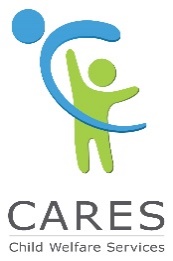 Live Demonstration Request FormThis form is required to request a CARES-Live demonstration for your County.Available hours for CARES-Live DemoHours for live demos are 10:00 a.m. to 4:00 p.m., Monday through FridayPlease allow time for testing of equipmentCancellation/ChangesIf you need to cancel the live demo request or change requested date(s), please contact the 
CARES-Live Team as soon as possible so that the Presenter(s) may adjust travel arrangements.Requestor InformationName of County:Requestor Name:Requestor Phone: Requestor Email:Location address for requested CARES-Live Demo:Requested live demo InformationCARES-Live demo requested date(s): 				Requested Hours:Estimated Number of Attendees:     CWS___ Probation___CARES-Live features requested for live demo:Identity Management (IDM)___ Facility Search and Profile (FS)___ Snapshot (SS)___Child and Adolescent Needs Assessment (CANS)___Audio/Video/IT needed (if not available at the county)Projector: IT Wireless Connection:Cable Connections:Note: Please schedule 15-30 minutes prior to the requested start time for set up and testing 
of IT connectivity.
Please submit this completed request to: CARES-Live@osi.ca.gov